Year 2 Sound Map 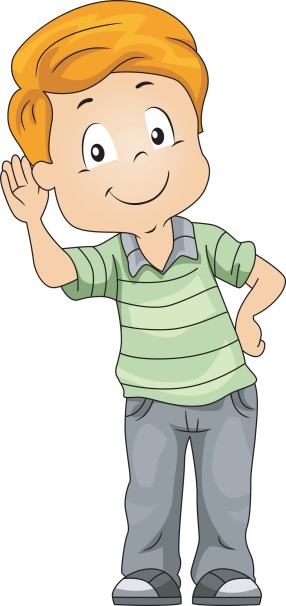 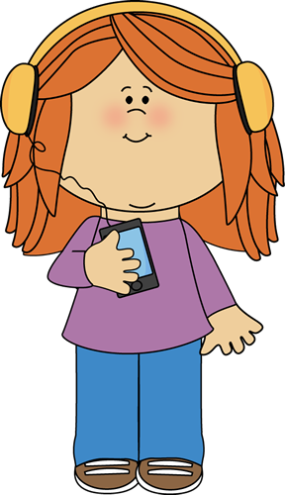 